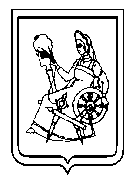 Информационное письмоУведомляем Вас о том, что на Официальном сайте Российской Федерации в сети Интернет для размещения информации о размещении заказов на поставки товаров, выполнение работ, оказание услуг (www.zakupki.gov.ru) в разделе «Новости и объявления» под заголовком «Изменение порядка входа в Личный кабинет с 1 апреля 2014 г.» от 16 января 2014 года размещена следующая информация: «С 1 апреля 2014 года вход в личный кабинет пользователя по логину и паролю будет невозможен. Вход должен будет осуществляться только с использованием сертификата электронной подписи, который необходимо заблаговременно получить в территориальных управлениях Федерального Казначейства».Начальник управления						   	           Н.Б. Абрамова И.В. Иванкина59 45 33 Администрация города ИвановаИвановской областиУПРАВЛЕНИЕМУНИЦИПАЛЬНОГО ЗАКАЗА153000, г. Иваново, пл. Революции, д. 6тел./факс: (4932) 59-46-07, 59-45-33E-mail: mzakaz@ivgoradm.ru______________№_________________Заказчикам города Иванова (по списку)